Spett.le 	Caritas Diocesana AgrigentoPiazza Don Minzoni, 1992100 Agrigento (AG)corner@caritasagrigento.itIl/La sottoscritto/a …………………..………………………… nato/a a …………………... prov. (…...) in data  …………………………..  C. F. ………………………….. nella qualità di:□Presidente 		□Legale rappresentante 	□Titolaredell’impresa ……………………………………………………….. P. IVA …………...…………………………. C. F. …………...………………………….codice ATECO………………………MANIFESTAil proprio interesse all’Avviso promosso da Caritas Diocesana Agrigento e chiede l’inserimento nell’elenco delle imprese che intendono partecipare al progetto “INCLUSIVE.COM”; a tal fine comunica i requisiti della/e figura/e professionale/i che si rende disponibile, in qualità di “soggetto ospitante” ad accogliere attraverso l’attivazione di un tirocinio formativo.Si autorizza il trattamento dei dati ai fini dell’effettuazione dei servizi espletati da Caritas Diocesana Agrigento e dal suo braccio operativo Fondazione di Religione e di Culto “Mondoaltro” ONLUS, in base al D.Lgs. 196/2003, ed all’art. 13 GDPR 679/2016 quali soggetti sostenitori dei tirocini formativi.Luogo e data___________________________ Il/La dichiarante     __________________________	  (firma leggibile)N.B. L’impresa, qualora selezionata per l’attivazione del tirocinio formativo, si impegna a fornire le seguenti informazioni (con apposita modulistica resa disponibile successivamente)VISURA CAMERALECERTIFICATO ANTIMAFIADOCUMENTI DI IDENTITÀ LEGALE RAPPRESENTANTEDOCUMENTI DI IDENTITÀ TUTOR AZIENDALE (SE DIVERSO DAL LEGALE RAPPRESENTANTE) E COPIA BUSTA PAGA NOMINATIVO RSPP E MEDICO COMPETENTENUMERO E RUOLO DELLE FIGURE PROFESSIONALI RICHIESTEn. …           ruolo: …………………………………………….n. …           ruolo: …………………………………………….n. …           ruolo: …………………………………………….DESCRIZIONE DELLA MANSIONE (attività principali a cui sarà adibita il tirocinante)ESPERIENZA PREFERIBILMENTE RICHIESTA (descrizione delle esperienze lavorative eventualmente necessarie o preferite; uso di macchinari, ecc.)TITOLO DI STUDIO O ATTESTATI, SE NECESSARI (qualifica professionale o altra formazione richiesta)LINGUE STRANIERE EVENTUALMENTE RICHIESTECONOSCENZE INFORMATICHE (sistemi operativi, software, livello di conoscenza)ALTRI REQUISITI (abilitazioni, patenti, possesso auto, ecc.)SEDE ATTIVITÀ DI TIROCINIOSEDE RAGGIUNGIBILE CON MEZZI PUBBLICI           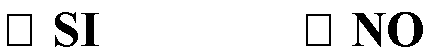 QUALI:  	INDICAZIONE DEL TUTOR AZIENDALE (con qualifica attinente alla qualifica del tirocinio da attivare)Cognome e Nome _________________________________________Luogo e data di nascita ____________________________________	 Qualifica ________________________________________________RECAPITI DI CONTATTOtelefono _________________________________________e-mail ___________________________________________ 	PEC _____________________________________________